выполнение правил личной гигиены, обеспечение полноценной физической  нагрузки.Лучшим средством для снятия нервного напряжения является физическая нагрузка.Четвертая составляющая эмоционально-развивающей среды - это эмоционально-активизирующая совместная деятельность педагога с детьми. Виды игр и упражнений, направленных на эмоциональное развитие ребенка1.Игры с детьми на накопление эмоций. Цель: создавать положительный эмоциональный настрой для каждого ребенка в группе детей.2.Игры на эмоциональное общение ребенка со сверстниками и взрослыми. Цель: вызывать у детей радость от общения друг с другом и со взрослыми.3.  Игры  на  преодоление  негативных  эмоций.  Цель: снять эмоциональное и мышечное напряжение, избавиться от страхов.4.Игры на снятие эмоционального напряжения, релаксацию. Цель: снять эмоциональное и мышечное напряжение, расслабиться.5. Игры на развитие эмпатии у детей. Цель: развивать у детей умения понимать чувства и состояния других людей, развивать способность сопереживать, сочувствовать.6.Эмоциональные паузы.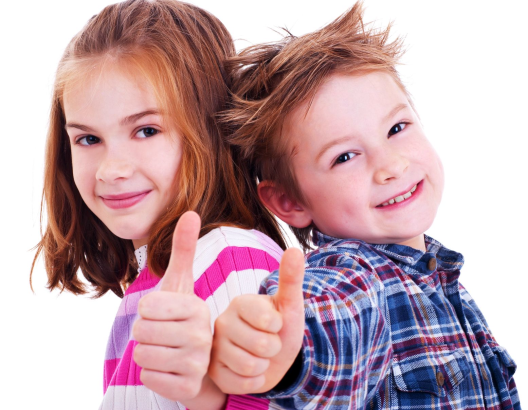                     МБДОУ «Детский сад №14 р.п. Александро-Невский»Задача педагога – заметить в каждом воспитаннике лучшее, развивать его, не ограничивая это наилучшее рамками школьных программ, поощряя самостоятельную работу и творчество.Необходимо беречь в детях огонек пытливости, любознательности, жажду знаний. Дать детям радость труда, радость успеха в учении, пробудить в их сердцах чувство гордости, собственного достоинства.Оценка педагога должна нести жизнерадостность, оптимизм, вознаграждать трудолюбие, а не быть кнутом, которым учитель/воспитатель погоняет ученика или воспитанника. Но нельзя и допускать, чтобы оценка баловала ребенка.Причины нарушения  эмоционального благополучия ребенкаНарушение режима дня.Несогласованность требований к ребенку.Желание родителей научить своего ребенка знаниям, которые не соответствуют его возрасту.Изобилие информации.Неблагополучное состояние в семье.Рекомендации для достижения эмоционального благополучия ребенкаПравильно организованная работа педагога.Создание среды, способствующей разностороннему и полноценному развитию эмоционально-чувственной сферы ребенка.Эмоциональная речь педагога, внимательное, приветливое отношение к детям.Педагог организует контакт с детьми «на уровне глаз».Ласковый взгляд снижает уровень тревожности и уменьшает страхи у ребенка, укрепляет в нем чувство безопасности и уверенности в себе.Использовать в работе телесные формы общения: нежные прикосновения, поглаживания, объятия, поглаживания.Каждый ребенок испытывает потребность во внимании со стороны педагогов, родителей, не получая достаточно пристального внимания, ребенок испытывает беспокойство.Основным компонентом эмоционально-развивающей  среды  является так же оформление  интерьера группового помещения (благоприятное цветовое оформление, удобная мебель, комфортный температурный режим, пространственное решение группы). Использование в оформлении класса, группы уголка приветствия, уголка достижений детей, уголка гнева:-«Коврик злости» -  резиновый шипованный коврик, на котором дети могут потоптаться;-«Коробочка гнева и раздражения» - это может быть любая коробка, куда ребенок может выбросить свою «злость и обиду» (сжав предварительно кулачки, смяв лист бумаги, порвав на кусочки газету);-«Подушка – колотушка», «Мешочек для крика», «Ковёр дружбы».Следующим компонентом является стабильность окружающей среды, способствующая устойчивому чувству безопасности и эмоциональному комфорту. Это в первую очередь режим, определенная продолжительность и чередование различных занятий, сна,     отдыха,       регулярное и правильное питание,